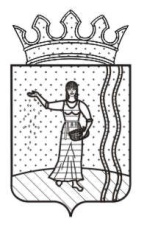 АДМИНИСТРАЦИЯ  ЩУЧЬЕ-ОЗЁРСКОГО  СЕЛЬСКОГО  ПОСЕЛЕНИЯОКТЯБРЬСКОГО  МУНИЦИПАЛЬНОГО  РАЙОНАПЕРМСКОГО  КРАЯП О С Т А Н О В Л Е Н И Е 22.02.2011 г.                                                                                                  № 9Об утверждении Положения о комиссиипо соблюдению требований к служебному поведению муниципальных служащихЩучье-Озерского сельского поселенияи урегулирования конфликта интересовВ соответствии с Федеральным законом от 02.03.2007 № 25-ФЗ "О муниципальной службе в Российской Федерации", статьей 10 Федерального закона от 25.12.2008 № 273-ФЗ "О противодействии коррупции", Указом Президента Российской Федерации от 01.07.2010 № 821 "О комиссиях по соблюдению требований к служебному поведению федеральных государственных служащих и урегулированию конфликта интересов", решением Совета депутатов Щучье-Озерского сельского поселения от 10.02.2011 № 137 "О противодействии коррупции на территории Щучье-Озерского сельского поселения ПОСТАНОВЛЯЮ: 1. Утвердить Положение о комиссии по соблюдению требований к служебному поведению муниципальных служащих Щучье-Озерского сельского поселения и урегулированию конфликта интересов (прилагается).2.  Утвердить состав комиссии по соблюдению требований к служебному поведению муниципальных служащих Щучье-Озерского сельского поселения и урегулированию конфликта интересов (прилагается).3. Ознакомить всех муниципальных служащих Щучье-Озерского сельского поселения с настоящим постановлением.4. Контроль за исполнением данного постановления оставляю за собой.Глава сельского поселения                                                              Г.С. Давлятшина        Приложение                                                                                                                  к постановлению                                                                                                                   главы сельского поселения                                                                                                                   от 22.02.2011 № 9ПОЛОЖЕНИЕО КОМИССИИ ПО СОБЛЮДЕНИЮ ТРЕБОВАНИЙ К СЛУЖЕБНОМУ ПОВЕДЕНИЮ МУНИЦИПАЛЬНЫХ СЛУЖАЩИХ И УРЕГУЛИРОВАНИЮ КОНФЛИКТА ИНТЕРЕСОВI. Общие положения1. Настоящим Положением определяется порядок образования и деятельности комиссии по соблюдению требований к служебному поведению муниципальных служащих Щучье-Озерского сельского поселения и урегулированию конфликта интересов (далее - Комиссия).2. Комиссия в своей деятельности руководствуется Конституцией Российской Федерации, федеральными конституционными законами, федеральными законами, актами Президента Российской Федерации и Правительства Российской Федерации, законами и нормативными правовыми актами Пермского края, настоящим Положением.3. Основными задачами Комиссии являются:а) содействие в обеспечении соблюдения муниципальными служащими требований к служебному поведению;б) содействие в урегулировании конфликта интересов, способного привести к причинению вреда законным интересам граждан, организаций, учреждений, общества, органам местного самоуправления;в) осуществление функций в области противодействия коррупции.4. Комиссия рассматривает вопросы, связанные с соблюдением требований к служебному поведению и урегулированием конфликта интересов, в отношении муниципальных служащих, замещающих должности муниципальной службы в администрации Щучье-Озерского сельского поселения.II. Порядок работы Комиссии1. Основанием для проведения заседания Комиссии является:а) полученная от правоохранительных, судебных или иных государственных органов, от организаций, должностных лиц или граждан информация о совершении муниципальным служащим поступков, порочащих его честь и достоинство, или об ином нарушении муниципальным служащим требований к служебному поведению;б) информация о наличии у муниципального служащего личной заинтересованности, которая приводит или может привести к конфликту интересов.2. Информация, указанная в пункте 1 настоящего Положения, должна быть представлена в письменном виде, и содержать следующие сведения:а) фамилию, имя, отчество муниципального служащего и замещаемую им должность муниципальной службы;б) описание нарушения муниципальным служащим требований к служебному поведению или признаков личной заинтересованности, которая приводит или может привести к конфликту интересов;в) данные об источнике информации.3. В Комиссию могут быть представлены материалы, подтверждающие нарушение муниципальным служащим требований к служебному поведению или наличие у него личной заинтересованности, которая приводит или может привести к конфликту интересов.4. Комиссия не рассматривает сообщения о преступлениях и административных правонарушениях, а также анонимные обращения, не проводит проверки по фактам нарушения служебной дисциплины.5. Председатель Комиссии в 3-дневный срок со дня поступления информации, указанной в пункте 1 настоящего Положения, выносит решение о проведении проверки этой информации, в том числе материалов, указанных в пункте 3 настоящего Положения.Проверка информации и материалов осуществляется в месячный срок со дня принятия решения о ее проведении. Срок проверки может быть продлен до двух месяцев по решению председателя Комиссии.В случае если в Комиссию поступила информация о наличии у муниципального служащего личной заинтересованности, которая приводит или может привести к конфликту интересов, председатель Комиссии немедленно информирует об этом главу сельского поселения в целях принятия им мер по предотвращению конфликта интересов: усиления контроля за исполнением муниципальным служащим его должностных обязанностей, отстранения муниципального служащего от замещаемой должности муниципальной службы на период урегулирования конфликта интересов или иных мер.6. По письменному запросу председателя Комиссии специалист аппарата администрации, по рассматриваемому Комиссией муниципальному служащему, представляет дополнительные сведения, необходимые для работы Комиссии, а также запрашивает в установленном порядке для представления в Комиссию сведения от других органов местного самоуправления, организаций и учреждений.7. Дата, время и место заседания Комиссии устанавливаются ее председателем после сбора материалов, подтверждающих либо опровергающих информацию, указанную в пункте 1 настоящего Положения.Секретарь Комиссии решает организационные вопросы, связанные с подготовкой заседания Комиссии, а также, извещает членов Комиссии о дате, времени и месте заседания, о вопросах, включенных в повестку дня, не позднее, чем за пять рабочих дней до дня заседания.8. Заседание Комиссии считается правомочным, если на нем присутствует не менее двух третей от общего числа членов Комиссии.9. При возможном возникновении конфликта интересов у членов Комиссии в связи с рассмотрением вопросов, включенных в повестку дня заседания Комиссии, они обязаны до начала заседания заявить об этом. В подобном случае соответствующий член Комиссии не принимает участия в рассмотрении указанных вопросов.10. Заседание Комиссии проводится в присутствии муниципального служащего. Заседание Комиссии переносится, если муниципальный служащий не может участвовать в заседании по уважительной причине. На заседание Комиссии могут приглашаться должностные лица органов местного самоуправления, а также представители заинтересованных организаций и учреждений.11. На заседании Комиссии заслушиваются пояснения муниципального служащего, рассматриваются материалы, относящиеся к вопросам, включенным в повестку дня заседания. Комиссия вправе пригласить на свое заседание иных лиц и заслушать их устные или рассмотреть письменные пояснения.12. Члены Комиссии и лица, участвовавшие в ее заседании, не вправе разглашать сведения, ставшие им известными в ходе работы Комиссии.13. По итогам рассмотрения информации, указанной в подпункте "а" пункта 1 настоящего Положения, Комиссия может принять одно из следующих решений:а) установить, что в рассматриваемом случае не содержится признаков нарушения муниципальным служащим требований к служебному поведению;б) установить, что муниципальный служащий нарушил требования к служебному поведению. В этом случае специалисту администрации рекомендуется указать муниципальному служащему на недопустимость нарушения требований к служебному поведению, а также провести мероприятия по разъяснению муниципальным служащим необходимости соблюдения требований к служебному поведению.14. По итогам рассмотрения информации, указанной в подпункте "б" пункта 1 настоящего Положения, Комиссия может принять одно из следующих решений:а) установить, что в рассматриваемом случае не содержится признаков личной заинтересованности муниципального служащего, которая приводит или может привести к конфликту интересов;б) установить факт наличия личной заинтересованности муниципального служащего, которая приводит или может привести к конфликту интересов. В этом случае специалисту аппарата администрации предлагаются рекомендации, направленные на предотвращение или урегулирование этого конфликта интересов.15. Решения Комиссии принимаются простым большинством голосов присутствующих на заседании членов Комиссии. При равенстве числа голосов голос председательствующего на заседании Комиссии является решающим.16. Решения Комиссии оформляются протоколами, которые подписывают члены Комиссии, принявшие участие в ее заседании. Решения Комиссии носят рекомендательный характер.17. В решении Комиссии указываются:а) фамилия, имя, отчество, должность муниципального служащего, в отношении которого рассматривался вопрос о нарушении требований к служебному поведению или о наличии личной заинтересованности, которая приводит или может привести к конфликту интересов;б) источник информации, ставшей основанием для проведения заседания Комиссии;в) дата поступления информации в Комиссию и дата ее рассмотрения на заседании Комиссии, существо информации;г) фамилии, имена, отчества членов Комиссии и других лиц, присутствующих на заседании;д) существо решения и его обоснование;е) результаты голосования.18. Член Комиссии, не согласный с решением Комиссии, вправе в письменном виде изложить свое мнение, которое подлежит обязательному приобщению к протоколу заседания Комиссии.19. Копии решения Комиссии в течение трех дней со дня его принятия направляются главе сельского поселения, муниципальному служащему, а также по решению Комиссии - иным заинтересованным лицам.20. Решение Комиссии может быть обжаловано муниципальным служащим в 10-дневный срок со дня вручения ему копии решения Комиссии в порядке, предусмотренном законодательством Российской Федерации.21. Специалист аппарата администрации, которому стало известно о возникновении у муниципального служащего личной заинтересованности, которая приводит или может привести к конфликту интересов, в том числе в случае установления подобного факта Комиссией, обязан принять меры по предотвращению или урегулированию конфликта интересов.В целях предотвращения или урегулирования конфликта интересов специалист аппарата администрации должен исключить возможность участия муниципального служащего в принятии решений по вопросам, с которыми связан конфликт интересов.Глава сельского поселения вправе отстранить муниципального служащего от замещаемой должности муниципальной службы (не допускать к исполнению должностных обязанностей) в период урегулирования конфликта интересов.22. В случае установления Комиссией обстоятельств, свидетельствующих о наличии признаков дисциплинарного проступка в действиях (бездействии) муниципального служащего, в том числе в случае неисполнения им обязанности сообщать специалисту аппарата  администрации о личной заинтересованности при исполнении должностных обязанностей, которая может привести к конфликту интересов, а также в случае непринятия муниципальным служащим мер по предотвращению такого конфликта, глава сельского поселения  после получения от Комиссии соответствующей информации может привлечь муниципального служащего к дисциплинарной ответственности в порядке, предусмотренном законодательством.23. В случае установления Комиссией факта совершения муниципальным служащим действия (бездействия), содержащего признаки административного правонарушения или состава преступления, председатель Комиссии обязан передать информацию о совершении указанного действия (бездействии) и подтверждающие такой факт документы в правоохранительные органы.24. Решение Комиссии, принятое в отношении муниципального служащего, хранится в его личном деле.                                                                                                                  Приложение                                                                                                                  к постановлению                                                                                                                   главы сельского поселения                                                                                                                   от 22.02.2011 № 9СОСТАВ КОМИСИИ ПО СОБЛЮДЕНИЮТРЕБОВАНИЙ К СЛУЖЕБНОМУ ПОВЕДЕНИЮ МУНИЦИПАЛЬНЫХ СЛУЖАЩИХ ЩУЧЬЕ-ОЗЕРСКОГО СЕЛЬСКОГО ПОСЕЛЕНИЯИ УРЕГУЛИРОВАНИЮ КОНФЛИКТА ИНТЕРЕСОВДавлятшина Гульсима Сайдулхановна – глава сельского поселения                                                                             председатель комиссииТрубицина  Любовь Николаевна –           специалист аппарата администрации                                                                             секретарь комиссииЧлены комиссии:Мерзлякова Мавлида Кашаповна – заместитель главы администрации поселенияКинева Любовь Александровна –    специалист по бухгалтерскому учету и                                                                     и отчетности   5.   Афиногенова Ирина Анжеловна –  главный специалист юридического сектора                                                                   (по согласованию)